	Утверждено на заседании Международной конференции по трезвости и здоровью7 декабря 2021 года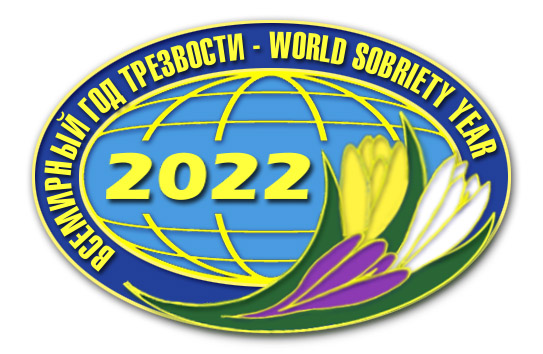 План действий по выполнению Всероссийской межведомственной программы «Всемирный год трезвости в Российской Федерации» в 2022 годуМеждународный форум трезвости и здоровья, прошедший в октябре 2019 года в Сочи, принял решение о проведении Всемирного года трезвости. Это решение было отправлено в ООН, ВОЗ, Юнеско, Интерпол и другие крупнейшие Всемирные и Международные организации. Более ста Всемирных, Международных и национальных организаций из разных стран мира поддержали решение Сочинского международного форума. В 2020 году, рядом известных ученых, политиков и общественных деятелей России была создана Общероссийская национальная межведомственная целевая комплексная программа. В феврале-марте 2022 года проект Программы был издан и отправлен в Администрацию Президента РФ, Правительство РФ, во все министерства и ведомства социальной направленности, Госдуму РФ, Совет Федерации РФ, Общественную палату России, ряду политиков, ученых и общественных деятелей России. Практически все адресаты, так или иначе, поддержали идею проведения Международного года трезвости в России. Более того, все Полномочные представители Президента РФ по всем восьми Федеральным округам вместе с общественностью провели окружные научно-практические конференции по полной поддержке Всероссийской программы. На основе решений и предложений окружных конференций, проведенных в октябре – ноябре 2021 года, был сформирован План действий по выполнению Всероссийской программы, который был утвержден на Международной конференции по трезвости и здоровью, проведенной в системе онлайн 7 декабря 2021 года, при участии подавляющего количества представителей субъектов Федерации и около ста различных академий наук, профсоюзов, альянсов и федераций общественности, различных антиалкогольных, антитабачных,  антинаркотических и трезвеннических объединений.В Плане действий по проведению Всемирного года трезвости в Российской Федерации в 2022 году намечены около двухсот различных мероприятий. Это и Всемирные конгрессы, Общероссийские конференции, различные общественные и политические акции в защиту трезвости и здоровья и прочее, и прочее. Кроме того, мы должны отметить в 2022 году круглые юбилеи и знаменательные юбилейные даты у очень известных политических и общественных деятелей, ученых, писателей России, которые жизнь положили на формирование трезвой счастливой судьбы нашего народа, нашего Отечества. В частности,  исполняется 100 лет со дня рождения: (24 февраля) Дудко Дмитрия Сергеевича, духовника газеты «Завтра»; (2 мая) профессора Худолина Владимира, создателя Международного движения «Семейные клубы трезвости»; (18 мая) Шичко Геннадия Андреевича, выдающегося деятеля трезвеннического движения в СССР, автора одного из самых эффективных на земле психолого-педагогических методов избавления от зависимостей; (28 июня) Викулова Сергея Васильевича, русского поэта, главного редактора журнала «Наш современник».В 2022 году исполняется 150 лет со дня рождения: (13 января) Макогона Павла Матвеевича, депутата Государственной Думы Российской Империи, соавтора Закона «Об утверждении на вечные времена в российском государстве трезвости»; (8 апреля) Дембо Григория Исааковича, доктора медицины, секретаря Комиссии Российской Империи по вопросу об алкоголизме; (6 июня) Александры Федоровны, Императрицы Российской империи, покровительницы Всероссийского Александро-Невского братства трезвости; (11 октября) Рождественского Александра Васильевича, русского священника, председателя Александро-Невского общества трезвости; (26 декабря) Ухтомского Александра Алексеевича, епископа Русской православной церкви, основателя и лидера трезвой катакомбной церкви в СССР, гениального проповедника трезвения и многих других.План действий предусматривает принятие Государственной Думой РФ ряда новых законов России в защиту трезвости, над которыми сейчас уже работают наши эксперты:«О народной трезвости в Российской Федерации»;«О формировании трезвых территорий в Российской Федерации»;«Трезвая, здоровая российская семья»;«О трезвеннической политике в РФ»;«О запрещении любых форм рекламы и агитации по алкоголизации и наркотизации (в том числе и косвенной) в Российской Федерации»;«О медицинской, психологической, педагогической и социальной реабилитации и ресоциализации зависимых и созависимых людей в Российской Федерации»;«О молодёжной политике в деле отрезвления подрастающего поколения в Российской Федерации»;и другиеВ результате проведения в России Всемирного года трезвости мы должны в сентябре 2022 года ввести во всех учебных заведениях Российской Федерации (начальных, средних и высших) специальные профилактические предметы, под условным названием «Уроки культуры здоровья», которые в предшествующие годы были апробированы в ряде регионов России и дали очень положительные итоги. По результатам их применения, учебные пособия по предмету получили одну из высших педагогических наград России – медаль Януша Корчака.Но, для активизации всей работы в данном направлении и в качественном проведении Всемирного года трезвости в Российской Федерации необходимо по означенной теме в январе 2022 года провести Парламентские слушания Федерального Собрания Российской Федерации.	Основные координаторы Плана действий:Международная академия трезвости, Международная славянская академия наук, образования и культуры, Международная академия исследований будущего, Петровская академия наук и искусств, Общероссийское движение «За трезвую Россию», Союз борьбы за народную трезвость, Общероссийское объединение «Оптималист», Молодежная антинаркотическая федерация России, Международная лига трезвости и здоровья, Общественное народное движение Союз утверждения и сохранения трезвости «Трезвый Урал», Общественная межрегиональная организация «Трезвая Сибирь», Всероссийское общество трезвости и здоровья, Лига здоровья нации, Союз некоммерческих организаций в сфере профилактики и охраны здоровья «Евразийская ассоциация здоровья», Международный союз ветеранов-трезвенников, Партия сухого закона Российской Федерации, Иоанно-Предтеченское братство «Трезвение», Попечительство о народной трезвости Российской Федерации, Российская ассоциация общественного здоровья, Общероссийская общественная организация поддержки президентских инициатив в области здоровьесбережения нации «Общее дело», Всероссийский проект «Гражданский контроль», Культурно-спортивное движение «Трезвая Лига», Общественное движение «Трезвое село», Общественное движение «Молодежь за трезвую столицу», «Молодежь за трезвую Россию», Церковно-общественный совет по защите от алкогольной угрозы, Общероссийский проект «Трезвая Россия», Российская коалиция за контроль над алкоголем, Российская антитабачная коалиция, Педагогическое общество России, Общественное движение «Союз утверждения и сохранения трезвости «Трезвый Юг», Общественное движение «Союз утверждения и сохранения трезвости «Трезвое Приволжье», Общественное движение «Межрегиональный союз утверждения и сохранения трезвости «Трезвая Россия», Общероссийская общественная организация содействия профилактики алкоголизма среди населения «Общество трезвенников». Контактная информация: профессор Маюров Александр Николаевич, 8-920-016-72-40; mayurov3@gmail.com МероприятияВремя и место проведенияОтветственные, телефоны, электронные адресаЯНВАРЬИздать сборник докладов, прозвучавших на конференции Северо-Западного федерального округа, освещающих разные стороны трезвеннической работы в федеральном округеДо 1 января 2022 года, Санкт-Петербург,Троицкая Светлана Ивановна, главный редактор газеты «Трезвение», 8-969-212-00-19, 8 (812) 717-25-34; optimals@yandex.ru Новый год у Пирожкова в центре Золотого кольца России29 декабря – 9 января 2022 года, Владимирская область, Здравница проф. Пирожкова Н.К.				Профессор Пирожков Николай Константинович, 8-915-223-07-19; sibzdrava@yandex.ru День Вонифатия Тарсийского, святого мученика и защитника трезвости1 января 2022 года, повсеместноРусская православная церковь (по согласованию)Всемирный день семьи – формирование Общероссийского общественного движения «Трезвая семья»1 января 2022 года, повсеместноЛьвова-Белова Мария Алексеевна, уполномоченная при Президенте РФ по правам ребенка, 8 (495) 221-70-65; press@deti.gov.ru (по согласованию)Проведение традиционного новогоднего крестного хода всех участников трезвенного движения Санкт-Петербурга.1 января 2022 года, Александро-Невская лавра Санкт-ПетербургаВсероссийское Иоанно-Предтеченское братство «Трезвение» («Трезвение»). Троицкая Светлана Ивановна, главный редактор газеты «Трезвение», 8-969-212-00-19, 8 (812) 717-25-34; optimals@yandex.ru День всероссийской лыжни (тропы) трезвости и здоровья1 января 2022 года, повсеместноСоюз борьбы за народную трезвость; Общероссийское общественное движение «Общее дело»; Всероссийское православное братство «Трезвение»; «Молодежь за трезвую Россию»; Молодежь за трезвую столицу и др.День памяти святого праведного Иоанна Кронштадтского2 января 2022 года, повсеместноРусская православная церковь (по согласованию)Видео конференция «История праздника трезвости в моем городе»2 января 2022 года, КрасноярскБелошапкин В.М., beloshapkinvic@yandex.ru Первый зимний слёт «МОСТ - Международный онлайн-слёт трезвости»4-6 января 2022 года, онлайнЩавлев Владимир  Викторович, Московский физико-технический институт, https://vk.com/topic-208797647_48325034; +7-962-954-12-20;
vladimir.shchavlev@gmail.com  20-я Всероссийская научно-практическая конференция «Народный проект «Сознательно трезвая Россия»7-8 января, г. Верхний Уфалей (Челябинская обл.) Зверев Александр Александрович, профессор МАТр, председатель Общественного народного движения Союз утверждения и сохранения трезвости «Трезвый Урал» 8-922-475-96-11; trezv_tmn@mail.ru , НИИ трезвости имени Г.А. Шичко, +7 905 820 5283Всемирный день избавления от насильников, в том числе и от насильников над самим собой (пьяниц)8 января 2022 года, повсеместноМеждународная академия трезвости, Союз борьбы за народную трезвость, Общероссийской объединение «Оптималист», Общероссийское движение «Общее дело», Партия сухого закона РоссииИздать сборник «Глас народа», где размещены предложения и материалы, опубликованные за последние 10 лет в СМИ по вопросам преодоления алкогольных проблем и формирования трезвости и здоровья в Российской ФедерацииДо 10 января 2022 года, Госдума РФБурляев Николай Петрович, Первый Заместитель Председателя Комитета Госдумы ФС РФ по развитию гражданского общества, вопросам общественных и религиозных объединений; Маюров Александр Николаевич, президент Международной академии трезвости, 8-920-016-72-40,  mayurov3@gmail.com Международный день «спасибо» - формирование Общероссийского движения на предложение алкоголя в любых видах «Спасибо, алкоголю – нет!»11 января 2022 года, повсеместноМеждународная академия трезвости, Союз борьбы за народную трезвость, Общероссийской объединение «Оптималист», Общероссийское движение «Общее дело», Партия сухого закона России, «Молодежь за трезвую Россию», «Молодежь за трезвую столицу»150 лет со дня рождения (13 января 1872 года – после 1930 года) Макогона ПавлаМатвеевича, депутата Государственной Думы Российской Империи, соавторапредложения «Об утверждении на вечные времена в российском государстве трезвости».13 января 2022 года, повсеместноМеждународная академия трезвости, Союз борьбы за народную трезвость, Общероссийское объединение «Оптималист», Общероссийской движение «Общее дело», Партия сухого закона РоссииСобор Предтечи и Крестителя Господня Иоанна20 января 2022 года, повсеместноРусская православная церковь (по согласованию)Пирожковская лыжня к здоровьюс 29 января по 28 февраля 2022 года, Здравница проф. Пирожкова Н.К., Владимирская областьПроф. Пирожков Николай Владимирович, 8-915-223-07-19; sibzdrava@yandex.ru Совершается память о Ефреме Сирине в Православной церкви, активном проповеднике трезвения28 января 2022 года, повсеместноРусская православная церковь (по согласованию)Наркологический декадник на Енисее29 января – 2 февраля 2020 года, КрасноярскОбщероссийская профессиональная психотерапевтическая лига, center@oppl.ru  ,  +7 (963) 750-51-08,  +7 (495) 675-15-63 http://eurasian-psychotherapy.com/novosti/dopolnyaemyj-perechen-osnovnyx-sobytij-i-sobranij-oppl.html Мероприятия, посвященные 130-летию (1896 г.) выхода в Казани первого номера трезвеннического журнала «Деятель» и старт подготовки к  130–летию  Казанского общества трезвости (11  августа 2022 г.)Январь 2022 года, КазаньЮферов Владислав Аркадьевич, председатель Казанского епархиального общества «Трезвение», руководитель рабочей группы Общественной палаты Республики Татарстан по противодействию наркомании и алкоголизму,  тел. 8-917-901-15-40, uferov54@mail.ru   Совместно с общественными, религиозными и государственными  организациями и активистами трезвенного движения Республики ТатарстанИздание монографии «От рождения до утверждения. Основы теории трезвости»До 30 января 2022 года, ТюменьКлюшникова Елена Анатольевна, доцент Тюменского индустриального университета, профессор Международной академии трезвости,8-982-921-78-84;Lenatolik21@mail.ru ФЕВРАЛЬВсемирный день борьбы с ненормативной лексикой – учреждение Общероссийского народного движения за чистоту русского языка.2 февраля 2022 года, повсеместноМинистерство культуры РФ, Министерство образования и науки РФ, Союз писателей России (по согласованию)Всемирный день борьбы против рака.4 февраля 2022 года, повсеместноМинистерство здравоохранения РФ (по согласованию)Международный день бойскаутов – молодых трезвенников.5 февраля 2022 года, повсеместноВсероссийская скаутская организация http://russianscout.ru/, «Молодежь за трезвую Россию», «Молодежь за трезвую столицу».День памяти священномученика Владимира Богоявленского, митрополита Киевского и Галицкого, активного проповедника трезвения7 февраля 2022 года, повсеместноРусская православная церковь (по согласованию)Международный День борьбы с курением11 февраля 2022 года, повсеместноДемин Андрей Константинович, demin_a_k@staff.sechenov.ru , Международная академия трезвости, Союз борьбы за народную трезвость, Общероссийской объединение «Оптималист», Общероссийское движение «Общее дело», Партия сухого закона России, «Молодежь за трезвую Россию», «Молодежь за трезвую столицу»Международный день детей, больных раком15 февраля 2022 года, повсеместноМинистерство здравоохранения РФ (по согласованию)Всемирный день социальной справедливости20 февраля 2022 года, повсеместноМинистерство труда и социальной защиты РФ (по согласованию)Всемирный День отца – учреждение Общероссийского движения «Отцы за трезвость» 21 февраля  2022 года, МоскваМинистерство труда и социальной защиты РФ (по согласованию)День скаутов во всем мире (трезвый день подростков)22 февраля –2022 года, повсеместноМинистерство просвещения РФ (по согласованию)Международный день поддержки жертв преступлений22 февраля 2022 года, повсеместноМинистерство труда и социальной защиты РФ (по согласованию) МАРТВсемирный день бабушки6 марта 2022 года, повсеместноМинистерство труда и социальной защиты РФ (по согласованию)День работников наркоконтроля в России.11 марта 2022 года, повсеместноМВД РФ (по согласованию)День признательности водителей общественного транспорта18 марта 2022 года, повсеместноМинистерство транспорта РФ (по согласованию)Международный день счастья.20 марта 2022 года, повсеместноМинистерство культуры РФ (по согласованию)Международная конференция, посвященная 110 годовщине со дня рождения апостола трезвости Башарина Георгия Прокопьевича.21-22 марта 2022 года, Якутск, ЧурапчаБашарин Карл Георгиевич, профессор, доктор медицинских наук, академик, вице-президент МАТр, 8-984-100-57-92; kbasharin42@mail.ru Всемирный день борьбы против туберкулеза24 марта 2022 года, повсеместноМинистерство здравоохранения РФ (по согласованию)Международный день не рожденного ребенка – создание Всероссийского движения против абортов25 марта 2022 года, МоскваМинистерство здравоохранения РФ (по согласованию)Сформировать и издать пятитомник трезвеннических стихов «Истинное наслаждение идет изнутри».До 31 марта 2022 года, Нижний НовгородМаюров Александр Николаевич, президент Международной академии трезвости, 8-920-016-72-40,  mayurov3@gmail.com Международный день проверки на наркотики31 марта 2022 года, повсеместноМинистерство здравоохранения РФ, МВД РФ (по согласованию)Подведение итогов Конкурса социальных проектов в области здоровьесбережения (531 команда).31 марта 2022 года, МоскваОбщероссийское общественное движение «Общее дело»: https: доброволец-про.рф/    12-й Международный конгресс Общероссийской профессиональной психотерапевтической лиги.Психотерапевтический бал.Март, Санкт-ПетербургОбщероссийская профессиональная психотерапевтическая лига, center@oppl.ru ,  +7 (963) 750-51-08,  +7 (495) 675-15-63АПРЕЛЬДень Святого Исидора, спасителя от игровой зависимости и интернетзависимости.4 апреля 2022 года, повсеместноРусская православная церковь (по согласованию)Международный день спорта на благо мира и развития – учреждение Общероссийского союза за мир и трезвость6 апреля 2022 года, МоскваМинистерство спорта РФ (по согласованию)Всемирный день здоровья – учреждение Всероссийской федерации «Медики – за всеобщую трезвость»7 апреля 2022 года, МоскваМинистерство здравоохранения РФ (по согласованию)Форум специалистов помогающих профессий и XII Ежегодный Сибирский бал психотерапевтов. Фестиваль психологических тренингов «ПСИ-ФЕСТ»13-18 апреля 2022 года, НовосибирскОбщероссийская профессиональная психотерапевтическая лига, center@oppl.ru ,  +7 (963) 750-51-08,  +7 (495) 675-15-63Годовщина Первого Всероссийского праздника трезвости14 апреля 2022 года, повсеместноИоанно-Предтеченское братство «Трезвение» РПЦМеждународный день протестов и мероприятий против каннабиса – создание Всероссийской организации против каннабиса20 апреля 2022 года, МоскваМинистерство здравоохранения РФ, МВД РФ, Министерства труда и социальной защиты РФ (по согласованию)Международный день Матери-Земли22 апреля 2022 года, повсеместноСоюз борьбы за народную трезвость; Общероссийское общественное движение «Общее дело»; Всероссийское православное братство «Трезвение»; «Молодежь за трезвую Россию», Молодежь за трезвую столицу и др.23-29 апреля - Глобальная неделя безопасности дорожного движения ООН23-29 апреля 2022 года, повсеместноМВД РФ, Министерство транспорта РФ (по согласованию)Всемирный день охраны труда, день борьбы с потреблением алкоголя на рабочем месте28 апреля 2022 года, повсеместноМинистерство труда и социальной защиты РФ (по согласованию)Проведение уроков трезвости в образовательных организациях30 апреля 2022 года, г. Елец, Лебедянь и ЛипецкПредседатель РО СБНТ, Профессор МАТрГринченко Наталья Александровна, 8-910-250-02-43;grinchenko@inbox.ru МАЙВсемирный праздник труда – день трезвости1 мая 2022 года, повсеместноПрофсоюз «Единение»Международный день дедушки1 мая 2022 года, повсеместноМинистерство труда и социальной защиты РФ (по согласованию)Подготовить к изданию сборник, посвященный рассказам о ленинградских лидерах трезвенного движения последней трети ХХ века – академике Ф.Г. Углове; ученом физиологе Г.А. Шичко; создателе и президенте ООО «Оптималист» Ю.А. Соколове; основателе и первом председателю Иоанно-Предтеченского братства «Трезвение» В.А. Михайлове.1 мая 2022 года, Санкт-ПетербургТроицкая Светлана Ивановна, главный редактор газеты «Трезвение», 8-969-212-00-19, 8 (812) 717-25-34; optimals@yandex.ru 100 лет со дня рождения (2 мая 1922 года – 26 декабря 1996 года) Владимира Худолина,профессора кафедры неврологии, психиатрии и клинической психологии медицинскогофакультета Загребского университета, президента Всемирной социально-психиатрическойассоциации, создателя Международного движения «Семейные клубы трезвости».2 мая 2022 года, повсеместноМежрегиональное общественное движение в поддержку семейных клубов трезвости, +7 (926) 357-70-24pskt.doctor@yandex.ru Международная конференция «Роль личности в процессах обучения, копирования, моделирования успешных стратегий жизни, возможности для психотерапии» и VI Литературный декадник. 5-9 мая, ОрелОбщероссийская профессиональная психотерапевтическая лига, center@oppl.ru  ,  +7 (963) 750-51-08,  +7 (495) 675-15-63День Святого Георгия Победоносца, символа российского трезвеннического движения6 мая 2022 года, повсеместноСоюз борьбы за народную трезвостьВсемирный день Красного Креста и Красного Полумесяца8 мая 2022 года, повсеместноОбщероссийская общественная организация «Российский красный крест», 8 (499) 126-75-71mail@redcross.ru Международный День матери13 мая 2022 года, повсеместноЛьвова-Белова Мария Алексеевна, уполномоченная при Президенте РФ по правам ребенка, 8 (495) 221-70-65; press@deti.gov.ru (по согласованию)Международный день семьи (Учреждение Общероссийского движения «Трезвая семья – трезвая Россия»15 мая 2022 года, повсеместноЛьвова-Белова Мария Алексеевна, уполномоченная при Президенте РФ по правам ребенка, 8 (495) 221-70-65; press@deti.gov.ru (по согласованию)Всемирный День памяти жертв СПИДа15 мая 2022 года, повсеместноМинистерство здравоохранения РФДень калмыцкого чая17 мая 2022 года, повсеместноАфонина Марина Игоревна,директор Департамента пищевой и перерабатывающей промышленности Министерства сельского хозяйства РФТел.: +7 (495) 608-60-36pr.deppishcheprom@mcx.gov.ru (по согласованию)Сформировать и издать пятитомную Международную энциклопедию «Известные трезвенники мира»До 18 мая 2022 года, Нижний НовгородМаюров Александр Николаевич, президент Международной академии трезвости, 8-920-016-72-40,  mayurov3@gmail.com Праздник чудотворной иконы Божией Матери «Неупиваемая Чаша».18 мая 2022 года, повсеместноРусская православная церковь (по согласованию), Иоанно-Предтеченское братство «Трезвение»Провести Международный форум, посвященный 100-летию со дня рождения выдающегося деятеля трезвеннического движения Г.А. Шичко18 мая 2022 года, Санкт-ПетербургТроицкая Светлана Ивановна, кандидат философских наук, главный редактор газеты «Трезвение», 8-969-212-00-19, 8 (812) 717-25-34; optimals@yandex.ru Куркин Владимир Вальтерович, профессор, председатель Общероссийского общественного объединения «Оптималист», 8 (918) 048-85-37, valterovich-43@mail.ru В честь 100-летия со дня рождения открыть мемориальную доску на доме, где много лет жил гениальный ленинградский ученый-трезвенник Г.А. Шичко18 мая 2022 года, Санкт-Петербург, п-т Энгельса, дом 2Троицкая Светлана Ивановна, кандидат философских наук, главный редактор газеты «Трезвение», 8-969-212-00-19, 8 (812) 717-25-34; optimals@yandex.ru Всемирный день памяти жертв СПИДа18 мая 2022 года, повсеместноМинистерство здравоохранения РФ (по согласованию)К дню памяти иконы Матери Божией Неупиваемая Чаша  проведение Крестных объездов «За трезвость!" 19 мая 2022 года, в г. Липецк, г. Елец и г. Чаплыгин.Липецкое православное общество «Трезвение», Никуличева Е.А.,8-905-178-41-21; trezvenie48@ya.ruДень трезвости Весак (в буддизме)20 мая 2022 года, повсеместно в буддийских регионах РФМеждународный центр Рерихов, roerich@icr.su Конференция, посвященная 100-летию со дня рождения Г.А. Шичко20 мая 2022 года, ЧебоксарыКуркин Владимир Вальтерович, председатель Общероссийского объединения «Оптималист», 8-918-048-85-37; valterovich-43@mail.ru Возвещение Баба (у Бахаев) – Всемирный день торжества трезвости23 мая 2022 года, повсеместноДома поклонения бахаи, +7 (499) 241-85-19; secretariat@bahai.ru День рождения пророка Мухаммеда, активного проповедника трезвения24 мая 2022 года, повсеместноДуховное управление мусульман России, 7 499 763 15 63, +7 499 763 13 11; dumerd@mail.ru (по согласованию)Всемирный день борьбы с курением31 мая 2022 года, повсеместноРоссийская ассоциация общественного здоровья, Демин Андрей Константинович, demin_a_k@staff.sechenov.ru, МАТр, СБНТ,  «Оптималист»,  «Общее дело», ПСЗР,  «Молодежь за трезвую Россию», «Молодежь за трезвую столицу»,  ИЮНЬМеждународный день защиты детей1 июня 2022 года, повсеместноЛьвова-Белова Мария Алексеевна, уполномоченная при Президенте РФ по правам ребенка, 8 (495) 221-70-65; press@deti.gov.ru (по согласованию)Всемирный день молока1 июня 2022 года, повсеместноАфонина Марина Игоревна,директор Департамента пищевой и перерабатывающей промышленности Министерства сельского хозяйства РФТел.: +7 (495) 608-60-36pr.deppishcheprom@mcx.gov.ru Всемирный день родителей1 июня 2022 года, повсеместноОстанина Нина Александровна, председатель Комитета Госдумы РФ по вопросам семьи, женщин и детей (по согласованию)	Лесной трезвый сход Академии вольных путешествий		2 – 5 июня 2022 года, Лакинск, Владимирская областьhttps://www.marshruty.ru/event/slet_avp/ «День трезвых домов и трезвых дворов» 17 июня 2022 года, повсеместноРуководство местных администрацийЫсыах – традиционная встреча лета, или Якутский Новый год в Саха(Якутии) – трезвый праздник.21 июня 2022 года, Республика Саха (Якутия)Министерство культуры Республики Саха (Якутии)Международный день йоги21 июня 2022 года, повсеместноОбщероссийская общественная организация «Федерация йоги России», 8 (495) 215-00-79, +7 (903) 766-94-26, +7 (985) 007-36-66; YOGA-RF@MAIL.RU «День Памяти выдающихся поборников и борцов за трезвость: Ф.Г. Углова, митрополита Иоанна (Снычева),  В.А. Михайлова, Александра Рождественского. Крестный Ход и молебен у могил в Александро-Невской Лавре» 22 июня 2022 года, Санкт-ПетербургТроицкая Светлана Ивановна, кандидат философских наук, главный редактор газеты «Трезвение», 8-969-212-00-19, 8 (812) 717-25-34; optimals@yandex.ru, Иоанно-Предтеченское братство «Трезвение»  Марафон «Под углом Углова»22 июня 2022 года, Санкт-ПетербургТроицкая Светлана Ивановна, кандидат философских наук, главный редактор газеты «Трезвение», 8-969-212-00-19, 8 (812) 717-25-34; optimals@yandex.ru Псифест «Море жизни» в Крыму23-27 июня 2022 года, СевастопольОбщероссийская профессиональная психотерапевтическая лига, center@oppl.ru ,  +7 (963) 750-51-08,  +7 (495) 675-15-63Международный день борьбы с наркоманией26 июня 2022 года, повсеместноГлавное управление по контролю за оборотом наркотиков МВД России (по согласованию)Сформировать и издать новую дополненную редакцию учебных пособий для школ, ПТУ и колледжей России «Уроки культуры здоровья»До 30 июня 2022 года, Министерство просвещения РФМаюров Александр Николаевич, президент Международной академии трезвости, 8-920-016-72-40,  mayurov3@gmail.com ИЮЛЬПроведение традиционных слетов трезвенников России в Челябинской области РФС 1 по 7 июня 2022 года, Челябинская областьСоюз борьбы за народную трезвость; Общероссийская общественная организация «Общее дело»; Всероссийское православное братство «Трезвение»; «Молодежь за трезвую Россию», Молодежь за трезвую столицу и др.Всероссийский слёт «Трезвость - воля народа!»1-10 июля 2022 года, Озеро Пахомово (Челябинская область, Россия)Зверев Александр Александрович, профессор, председатель клуба «Трезвая Тюмень», тел. 8 (345-2) 41-54-62 trezv_tmn@mail.ruДень ГИБДД в России3 июля 2022 года, повсеместноМВД РФРождество Иоанна Предтечи, небесного покровителя Всероссийскогоправославного братства «Трезвение»7 июля 2022 года, повсеместноВсероссийское православное братство «Трезвение», Русская православная церковь (по согласованию)День семьи, любви и верности8 июля 2022 года, повсеместноВсероссийское православное братство «Трезвение», Русская православная церковь (по согласованию)Всемирный день народонаселения11 июля 2022 года, МоскваМинистерство иностранных дел РФ (по согласованию)Всемирный день навыков молодежи15 июля 2022 года, повсеместноОбщественное движение «Молодежь за трезвую столицу», «Молодежь за трезвую Россию»18-й Международный декадник восстановления ментальной экологии, отдыха, психотерапии, консультирования и коучинга в Горном Алтае.14-й Природный марафон.18-29 июля 2022 года, АлтайОбщероссийская профессиональная психотерапевтическая лига, center@oppl.ru ,  +7 (963) 750-51-08,  +7 (495) 675-15-63День празднования чудотворного образа Казанской иконы Божией Матери21 июля 2022 года, повсеместноРусская православная церковь (по согласованию), Всероссийское православное братство «ТрезвениеФестиваль клубники «Виктория»24-26 июля 2022 года, Байкальскhttps://www.marshruty.ru/event/victoria/ Летний трезвенный фестиваль «Ра-Да-Йога»29-31 июля 2022 года, Серпухов Московской области https://www.marshruty.ru/event/radayogafest/ Сформировать и издать большим тиражом учебник для ВУЗов России «Собриология» (дополненное издание)До 30 июля 2022 года, Министерство образования и науки РФМаюров Александр Николаевич, президент Международной академии трезвости, 8-920-016-72-40,  mayurov3@gmail.com Научно-практическая конференция, посвященная 130-летию (30 июля 1892 года) учреждения в Казани, лидером трезвеннического движенияРоссийской Империи А.Т. Соловьевым и его соратниками, Казанскогообщества трезвости30 июля 2022 года, КазаньЮферов Владислав Аркадьевич, председатель Казанского епархиального общества «Трезвение» 8-917-901-15-40, uferov54@mail.ru Праздник жениха и невесты31 июля 2022 года, повсеместноОбщественное движение «Молодежь за трезвую столицу», «Молодежь за трезвую Россию»,АВГУСТПереиздать книгу «Алкогольный террор» (авторы - С.И. Троицкая и В.Г. Жданов), где подробно освещаются и развенчиваются мифы, связанные с употреблением алкоголяДо 1 августа 2022 года, Санкт-ПетербургТроицкая Светлана Ивановна, главный редактор газеты «Трезвение», 8-969-212-00-19, 8 (812) 717-25-34; optimals@yandex.ru Программа «Байкальский марафон - мужской ответственности юниор»1-7 августа 2022 года, Иркутская областьИркутское отделение Союз борьбы за народную трезвость, Иркутское отделение Всероссийского движения «Общее дело», Кореев Степан Олегович, 8-950-050-47-71; 8-901-659-19-43, stepankoreev2702@yandex.ru «Школа мужской ответственности отцов и сыновей»1-7 августа 2022 года, Иркутская областьИркутское отделение Союз борьбы за народную трезвость, Иркутское отделение Всероссийского движения «Общее дело», Международная академия трезвости, Кореев Степан Олегович, 8-950-050-47-71; 8-901-659-19-43, stepankoreev2702@yandex.ru Проведение мероприятий в честь 130–летия Казанского общества трезвости (было создано 11  августа 1892 г.)1-11 августа 2022 года, КазаньЮферов Владислав Аркадьевич, председатель Казанского епархиального общества «Трезвение», руководитель рабочей группы Общественной палаты Республики Татарстан по противодействию наркомании и алкоголизму, тел. 8-917-901-15-40, uferov54@mail.ru     Совместно с общественными, религиозными и государственными  организациями и активистами трезвенного движения Республики Татарстан21-й Слет трезвых сил Сибири и Дальнего Востока9-14 августа 2022 года, Иркутский район Иркутской областиКореев Степан Олегович, 8-950-050-47-71; stepankoreev2702@yandex.ru  Коняев Владимир Алексеевич 8-919-017-24-13Международный день молодежи – день трезвости и здоровья12 августа 2022 года, повсеместноФедеральное агентство по делам молодёжи, +7 495 668-80-08; op@fadm.gov.ru (по согласованию), «Молодежь за трезвую Россию», «Молодежь за трезвую столицу»Начать Всероссийское движение «День физкультурника – день трезвости». Учреждение Общероссийской организации «Физкультура и спорт за трезвость и здоровье»14 августа 2022, МоскваМатыцин Олег Васильевич, министр спорта РФ, 8 (495) 925-35-99;info@minsport.gov.ru (по согласованию)Медовый спас – трезвый праздник в славянских странах14 августа 2022, повсеместноМеждународная академия трезвости, Союз борьбы за народную трезвость, Общероссийской объединение «Оптималист», Общероссийское движение «Общее дело», Партия сухого закона РоссииXXX  Международный форум по собриологии, профилактике, социальной педагогике и алкологии «Всемирный год трезвости в Российской Федерации»14 августа 2022 года, ZOOMМаюров Александр Николаевич, президент МАТр, т. 8-920-016-72-40; mayurov3@gmail.com  www.intacso.ru Научно-практическая конференция в Сибирском федеральном округе, посвященная 150-летию со дня выхода в свет (16 августа 1872 года) Именного указа Императора России Александра II «О воспрещении в Восточной Сибири устройства винокуренных заводов в течение трехлет» 16 августа 2022 года, КрасноярскАникин Сергей Сергеевич, кандидат педагогических наук, руководитель Общественной межрегиональной организации «Трезвая Сибирь» (Красноярск). 8-923-288-18-22, 8-963-263-38-27; sobersiberia@yandex.ru 15-й Международный декадник по психотерапии, психологическому консультированию и коучингу «Звезды психотерапии на Байкале».19-25 августа 2022 года, БайкалОбщероссийская профессиональная психотерапевтическая лига, center@oppl.ru  ,  +7 (963) 750-51-08,  +7 (495) 675-15-63Камышинский арбузный фестиваль27 августа 2022 года, Камышин Волгоградской областиhttps://www.marshruty.ru/event/kamyshin_arbuz/ Праздник семейного пирога28 августа 2022 года, повсеместноРуководство местных администраций.Ореховый спас – трезвый праздник в славянских странах29 августа 2022 года, повсеместноМеждународная академия трезвости, Союз борьбы за народную трезвость, Общероссийской объединение «Оптималист», Общероссийское движение «Общее дело», Партия сухого закона России, Российское православное движение «Трезвение»Международный день осведомленности о наркотической опасности31 августа 2022 года, повсеместноГлавное управление по контролю за оборотом наркотиков МВД России (по согласованию)СЕНТЯБРЬДень подразделений специального назначения органов наркоконтроля России8 сентября 2022 года, повсеместноГлавное управление по контролю за оборотом наркотиков МВД России (по согласованию)Всемирный день защиты эмбриона человека9 сентября 2022 года, повсеместноМинистерство здравоохранения РФ (по согласованию)Всемирный день красоты – рождение Всероссийского движения «Красота за трезвость».9 сентября 2022 года, повсеместноМинистерство культуры РФ (по согласованию)Всемирный день предотвращения самоубийств10 сентября 2022 года, повсеместноМинистерство здравоохранения РФ, МВД РФ (по согласованию)Всероссийский день трезвости (концерты «Трезвость - русская традиция!», промо-акции «Пост трезвости!», флэшмобы и крестные ходы «За трезвость!»)11 сентября 2022 года, повсеместноМеждународная академия трезвости, Союз борьбы за народную трезвость, Общероссийской объединение «Оптималист», Общероссийское движение «Общее дело», Партия сухого закона России, Российское православное движение «Трезвение», «Молодежь за трезвую Россию», «Молодежь за трезвую столицу»Проведение уроков трезвости в образовательных организациях11 сентября 2022 года, г. Елец, Лебедянь и ЛипецкПредседатель РО СБНТ, Профессор МАТрГринченко Наталья Александровна, 8-910-250-02-43;grinchenko@inbox.ru Международный день правильного питания – день полного отвержения алкоголя из жизни.11 сентября 2022 года, повсеместноГлавы муниципальных образований РФДень усекновения честной главы святого Пророка Иоанна Предтечи11 сентября 2022 года, повсеместноРусская православная церковь (по согласованию)День трезвого семейного общения12 сентября 2022 года, повсеместноГлавы муниципальных образований РФЛитературный вечер, посвященный 100-летию со дня рождения (13 сентября 1922 года – 1 июля 2006 года) Викулова СергеяВасильевича, русского поэта, главного редактора журнала «Наш современник» (1968–1989 гг.), активного сторонника трезвости13 сентября 2022 года, Москва Редакция журнала «Наш современник», Куняев Сергей Станиславович,  заместитель главного редактора, зав. отделом критики; ns-kritika@yandex.ru День арбуза18 сентября 2022 года, Астраханьhttps://www.marshruty.ru/event/den-arbuza/ День борьбы за достойную жизнь22 сентября 2022 года, повсеместноМеждународная академия трезвости, Союз борьбы за народную трезвость, Общероссийской объединение «Оптималист», Общероссийское движение «Общее дело», Партия сухого закона России, Российское православное братство «Трезвение», «Молодежь за трезвую Россию», «Молодежь за трезвую столицу»Международный день трезвых гостей23 сентября 2022 года, повсеместноМинистерство культуры РФ (по согласованию)Международный день Всемирной трезвеннической организации «Белая лента»24 сентября 2022 года, повсеместноМеждународная академия трезвости, Союз борьбы за народную трезвость, Общероссийской объединение «Оптималист», Общероссийское движение «Общее дело», Партия сухого закона России, «Молодежь за трезвую Россию»Трезвеннический слет памяти Веры Матвеевой24-25 сентября 2022 года, Середниково, Московская областьhttps://www.marshruty.ru/event/slet-pamyati-very-matveevoy/ Международный день туризма – реорганизовать Международное движение «Туризм против наркотиков» в «Туризм за трезвость и здоровье»27 сентября 2022 года, МоскваФедеральное агентство по туризму РФ, +7 (495) 870-29-21;rt@tourism.gov.ru (по согласованию), Молодежь за трезвую Россию», «Молодежь за трезвую столицу»Всемирный день сердца29 сентября 2022 года, повсеместноМинистерство здравоохранения РФ (по согласованию)Международный день восстановления30 сентября 2022 года, повсеместноПрофсоюзы России (по согласованию) Координатор: Общероссийское объединение профсоюзов «Единение»ОКТЯБРЬВсемирный день вегетарианства1 октября 2022 года, повсеместноОбщероссийское движение «Общее дело»Международный день кофе1 октября 2022 года, повсеместноГлавы муниципальных образований РФДень чайного застолья в России2 октября 2022 года, повсеместноГлавы муниципальных образований РФМеждународный день социального педагога2 октября 2022 года, повсеместноМинистерство образования и науки РФ, Министерство просвещения РФ (по согласованию)Всемирный день трезвости3 октября 2022 года, повсеместноМеждународная академия трезвости, Союз борьбы за народную трезвость, Общероссийской объединение «Оптималист», Общероссийское движение «Общее дело», Партия сухого закона России, Российское православное движение «Трезвение», «Молодежь за трезвую Россию», «Молодежь за трезвую столицу»День рождения патриарха трезвости, академика Ф.Г. Углова. Проведение Угловских чтений. Ежегодная выставка из личных вещей Ф.Г. Углова в Военно-Медицинском музее. Выступления на радио Санкт-Петербурга.5 октября 2022 года, Санкт-ПетербургНовгородова Алена Викторовна, директор Фонда сохранения и развития научного, литературного и общественного наследия Академика Ф.Г. Углова, 1-й медицинский Институт Санкт-Петербурга, Военно-Медицинский музей Санкт-ПетербургаДень рождения патриарха трезвости, академика Ф.Г. Углова. Проведение Угловских чтений.5 октября 2022 года, повсеместноМАТр, СБНТ,  «Оптималист»,  «Общее дело», ПСЗР «Трезвение», «Молодежь за трезвую Россию», «Молодежь за трезвую столицу»Международный день юного трезвенника6 октября 2022 года, повсеместноМолодежная антинаркотическая федерация России, «Молодежь за трезвую Россию», Движение «Молодежь за трезвую столицу», Главы муниципальных образований РФВсемирный день врача – учреждение Всероссийского движения «Врачи России за трезвость!»7 октября 2022 года, МоскваМинистерство здравоохранения РФ (по согласованию)Всемирный день психического здоровья10 октября 2022 года, повсеместноМинистерство здравоохранения РФ (по согласованию)Всероссийский конгресс, посвященный 150-летию со дня рождения (11 октября 1872 года – 5 июля 1905 года) РождественскогоАлександра Васильевича, священника Воскресенского собора, лидера трезвенническогодвижения Российской Империи, председателя Александро-Невского общества трезвости11 октября 2022 года, Санкт-ПетербургРоссийское православное движение «Трезвение», Русская православная церковь (по согласованию)Международный день девочек – учреждение Общероссийского союза девочек за трезвость и нравственность11 октября 2022 годаКсения Денисовна Разуваева, руководитель Федерального агентства по делам молодёжи РФ, +7 495 668-80-08 (по согласованию), «Молодежь за трезвую Россию», «Молодежь за трезвую столицу»,День отца в Российской Федерации16 октября 2022 года, повсеместноОстанина Нина Александровна, председатель комитета ГД РФ по вопросам семьи, женщин и детей (по согласованию)Международный день бабушек и дедушек28 октября 2022 года, повсеместноОстанина Нина Александровна, председатель комитета ГД РФ по вопросам семьи, женщин и детей (по согласованию)Всемирный день борьбы с инсультом29 октября 2022 года, повсеместноМинистерство здравоохранения РФ (по согласованию)НОЯБРЬ18-й Международный декадник по психотерапии и психологическому консультированию3-10 ноября 2022 года, Екатеринбург Общероссийская профессиональная психотерапевтическая лига, center@oppl.ru ,  +7 (963) 750-51-08,  +7 (495) 675-15-63Международная научно-практическая конференция. Фестиваль психологических тренингов «ПСИ-ФЕСТ»9-14 ноября 2022 года, НовосибирскОбщероссийская профессиональная психотерапевтическая лига, center@oppl.ru ,  +7 (963) 750-51-08,  +7 (495) 675-15-63Всемирный день борьбы против диабета14 ноября 2022 года, повсеместноМинистерство здравоохранения РФГодовщина учреждения (2003 год) Общественного народного движения «За трезвую Россию»15 ноября 2022 года, повсеместноМеждународная академия трезвости, Союз борьбы за народную трезвость, Общероссийской объединение «Оптималист», Общероссийское движение «Общее дело», Партия сухого закона России, Российское православное движение «Трезвение», «Молодежь за трезвую Россию», «Молодежь за трезвую столицу»Всемирный день студента – учреждение Всероссийского движения «Студенты за трезвость и здоровье»17 ноября 2022 года, МоскваВсероссийский студенческий союз, + 7 916 118 59 63; inform@rsunion.ru,  «Молодежь за трезвую Россию», «Молодежь за трезвую столицу»День участкового в России – создание Всероссийской системы общественных помощников участковых17 ноября 2022 года, повсеместноМВД РФ (по согласованию)Международный день отказа от курения18 ноября 2022 года, повсеместноРоссийская ассоциация общественного здоровья, Демин Андрей Константинович, МАТр, СБНТ, «Оптималист», «Общее дело», ПСЗР «Трезвение», «Молодежь за трезвую Россию», «Молодежь за трезвую столицу»Проведение уроков трезвости в образовательных организациях 18 ноября 2022 года, г. Елец, Лебедянь и ЛипецкПредседатель РО СБНТ, Профессор МАТрГринченко Наталья Александровна, 8-910-250-02-43;grinchenko@inbox.ruВсемирный день борьбы против хронической обструктивной болезни легких.19 ноября 2022 года, повсеместноМинистерство здравоохранения РФ (по согласованию)Всемирный день ребенка20 ноября 2022 года, повсеместноЛьвова-Белова Мария Алексеевна, уполномоченная при Президенте РФ по правам ребенка, 8 (495) 221-70-65; press@deti.gov.ru (по согласованию)Сформировать и издать Международный календарь трезвенника на 2023 годДо 20 ноября 2022 года, Нижний НовгородМаюров Александр Николаевич, президент Международной академии трезвости, 8-920-016-72-40,  mayurov3@gmail.com Годовщина первой всенародной проповеди Братца Иоанна Самарского(Чурикова) по отрезвлению человечества20 ноября, 2022 года, Вырица Ленинградской областиСиняков Валерий Викторович, главный редактор газеты «Трезвый мир» (Санкт-Петербург), soberleague@mail.ru Всемирный день памяти жертв дорожно-транспортных происшествий20 ноября, 2022 года, повсеместноГИБДД МВД РФ (по согласованию)Международный праздник матери20 ноября, 2022 года, повсеместноВсероссийское общественное движение Матери России, +7 (495) 229-81-44+7 (964) 649-39-80День матерей в России – формирование Общероссийского движения «Матери за трезвость»27 ноября 2022 года, повсеместноВсероссийское общественное движение Матери России, +7 (495) 229-81-44+7 (964) 649-39-80Съезд психологов и психотерапевтов Краснодарского края и Республики Адыгея27-29 ноября 2022 года, КраснодарОбщероссийская профессиональная психотерапевтическая лига, center@oppl.ru ,  +7 (963) 750-51-08,  +7 (495) 675-15-6332-я научно-практическая психотерапевтическая экспедиция ОППЛ в ИндиюНоябрь, ИндияОбщероссийская профессиональная психотерапевтическая лига, center@oppl.ru ,  +7 (963) 750-51-08,  +7 (495) 675-15-63ДЕКАБРЬВсемирный день борьбы со СПИДом1 декабря 2022 года, повсеместноМинистерство здравоохранения РФ (по согласованию)Международный день добровольцев – создание Общероссийского движения добровольцев за трезвость5 декабря 2022 года, повсеместно«Союз добровольцев России», «Молодежь за трезвую Россию», «Молодежь за трезвую столицу»Профессиональный праздник сотрудников наркоконтроля МВД РФ – формирование региональных и местных служб помощников наркоконтроля России6 декабря 2022 года, повсеместноМВД РФ (по согласованию)День памяти жертв алкогольного геноцида в России – проведение вечеров и конференций, посвященных Дню памяти9 декабря 2022 года, Тарханов Григорий Иванович, первый заместитель Союза борьбы за народную трезвость, 8 (913) 445-59-06, 8 (950) 307-22-49; trezvo@yandex.ru,  Купавцев Геннадий Степанович,  gsk1956@mail.ru , 8-900-105-70-08Сформировать и издать научно-популярную книгу «Занимательная собриология»До 15 декабря 2022 года, Нижний НовгородМаюров Александр Николаевич, президент Международной академии трезвости, 8-920-016-72-40,  mayurov3@gmail.com Всемирный день чая15 декабря 2022 года, повсеместноШандыбин Василий Петрович, профессор, академик, генеральный директор Всемирного центра чая, 8-912-923-78-78; chdm-VPShandybin13@yandex.ru ; chdm-vp@mail.ru Всероссийский день трезвости19 декабря 2022 года, повсеместноМеждународная академия трезвости, Союз борьбы за народную трезвость, Общероссийской объединение «Оптималист», Общероссийское движение «Общее дело», Партия сухого закона России, Российское православное движение «Трезвение», «Молодежь за трезвую Россию», «Молодежь за трезвую столицу»Проведение Международной научно-практической конференции, посвященной 130-летию со дня рождения (29 декабря 1892 года – 17 июля 1984 года) Кокушкина Якова Карповича, выдающегося деятеля трезвеннического движения СССР, зачинателячетвертого – современного этапа трезвеннического движения в российском Отечестве.29 декабря 2022 года, Нижний НовгородМаюров Александр Николаевич, профессор, академик ПАНИ, академик МАП, президент Международной академии трезвости, член Союза писателей России, 8-920-016-72-40,  mayurov3@gmail.com 